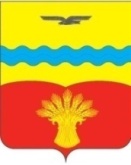 АДМИНИСТРАЦИЯ  МУНИЦИПАЛЬНОГО  ОБРАЗОВАНИЯ КИНЗЕЛЬСКИЙ СЕЛЬСОВЕТ  КрасногвардейскОГО районА  оренбургской ОБЛАСТИП О С Т А Н О В Л Е Н И Ес. Кинзелька15.02.2024                                                                                                                          № 33-п  О проведении публичных (общественных) слушаний по документации планировке территории (проект планировки территории и проект межевания территории) для объекта строительства АО «Оренбургнефть»: 9394П «Обустройство  и  система заводнения  скважины №8  Западно-Петропавловского  месторождения» на территории муниципального образования Кинзельский сельсовет Красногвардейского района Оренбургской областиВ соответствии с пунктом 20 статьи  45, статьей 46 Градостроительного кодекса Российской Федерации и со статьей 28 Федерального закона от 06 октября 2003 года   № 131-ФЗ «Об общих принципах организации местного самоуправления в Российской Федерации», постановлением Правительства Российской Федерации от 03.02.2022 № 101 «Об утверждении Правил использования федеральной государственной информационной системы «Единый портал государственных и муниципальных услуг (функций)», постановлением администрации муниципального образования Красногвардейский  район Оренбургской области от 29.01.2024 года  № 24-п О  подготовке документации по планировке территории (проект планировки территории и проект межевания территории) для проектирования и  строительства объекта АО «Оренбургнефть»: 9394П "Обустройство и система заводнения скважины № 8 Западно-Петропавловского месторождения" на территории муниципального образования Кинзельский сельсовет Красногвардейского района Оренбургской области», в соответствии с обращением ООО «СамараНИПИнефть» № ИСХ-98-01293-24 от 31.01.2024 года, в целях устойчивого развития территории, выделения элементов планировочной структуры (кварталов, микрорайонов, иных элементов), установления границ земельных участков, на которых расположены объекты капитального строительства: 1. Провести публичные (общественные) слушания в порядке, определенном Положением о публичных слушаниях в муниципальном образовании Кинзельский сельсовет, утвержденным решением Совета депутатов муниципального образования Кинзельский сельсовет от 27.11.2020 года № 3/10, по документации планировке территории (проект планировки территории и проект межевания территории) для объекта строительства АО «Оренбургнефть»: 9394П «Обустройство  и  система заводнения  скважины №8  Западно-Петропавловского  месторождения»: 14 марта 2024 года в 12-00 часов местного времени в помещении администрации сельсовета по адресу: с. Кинзелька, ул. Школьная, 7а.Проект планировки территориии проект межевания территории разработан ООО «СамараНИПИнефть». 2. Предложить жителям сельсовета, депутатам Совета депутатов сельсовета, общественным объединениям, действующим на территории сельсовета, а также руководителям организаций, индивидуальным предпринимателям, действующим на территории муниципального образования Кинзельский сельсовет в сфере, соответствующей теме слушаний принять участие в публичных слушаниях с использованием функционала платформы обратной связи Единого портала государственных и муниципальных услуг (https://pos.gosuslugi.ru)  и официального сайта муниципального образования Кинзельский сельсовет Красногвардейского района Оренбургской области  (https://kinzelka.ru/).2.1 Организовать адресное извещение о проведении публичных слушаний граждан, проживающих на территории, применительно к которой осуществляется подготовка проекта ее планировки и проекта ее межевания, правообладателей земельных участков и объектов капитального строительства, расположенных на указанной территории, лиц, законные интересы которых могут быть нарушены в связи с реализацией таких проектов.3. Обеспечить своевременное опубликование по документации планировке территории (проект планировки территории и проект межевания территории) для объекта строительства АО «Оренбургнефть»: 9394П «Обустройство и  система заводнения  скважины №8  Западно-Петропавловского  месторождения» на территории муниципального образования Кинзельский сельсовет Красногвардейского района Оренбургской областии настоящего постановления.4.  Установить, что настоящее постановление вступает в силу со дня его подписания, подлежит опубликованию и размещению на официальном сайте муниципального образования Кинзельский сельсовет Красногвардейского района Оренбургской области и на платформе обратной связи Единого портала государственных и муниципальных услуг.5. Контроль за исполнением постановления оставляю за собой.Глава сельсовета                                                                                                  Г.Н. РаботяговРазослано: в дело, АО «Оренбургнефть», ООО «СамараНИПИнефть», для опубликования, отделу архитектуры и градостроительства, прокурору района.